CALENDRIER DES DISTRIBUTIONS 20202020Légumes 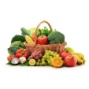 Œufs 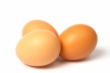 Poulet 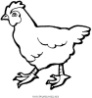 Fromage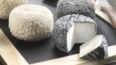 PoissonMoules 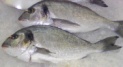 Truites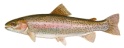 Miel 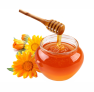 Huile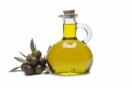 Pommes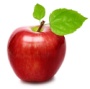 Porc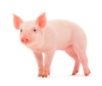 Bœuf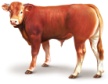 Agneau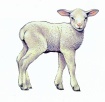 JANVIERJ  2OUIJ  2J  9OUIOUIOUIJ  9J 16OUIOUIJ 16J 23OUIOUIJ 23J 30OUIJ 30FEVRIERJ 6OUIOUIOUIOUIJ 6J 13OUIOUIJ 13J 20OUIOUIOUIOUIOUIJ 20J 27OUIJ 27MARSJ 5OUIOUIOUIOUIJ 5J 12J 12J 19OUIOUIOUIOUIJ 19J 26J 26AVRILJ  2OUIOUIOUIJ  2J  9J  9J 16OUIOUIOUIJ 16J 23J 23J 30OUIOUIOUIJ 302020Légumes  Œufs Poulet FromagePoissonMoules TruitesMiel HuilePommesPorcBœufAgneau2020Légumes  Œufs Poulet FromagePoissonMoules TruitesMiel HuilePommesPorcBœufAgneauMAIJ 7J 7J 14OUIOUIOUIOUIOUIOUIOUIJ 14J 21OUIJ 21J 28OUIOUIOUIOUIJ 28JUINJ 4OUIJ 4J 11OUIOUIOUIOUIOUIOUIJ 11J 18OUIJ 18J 25OUIOUIOUIOUIJ 25JUILLETJ 2OUIJ 2J 9OUIOUIOUIOUIOUIJ 9J 16OUIJ 16J 23OUIOUIOUIOUIJ 23J 30OUIJ 30AOUTJ 6OUIOUIOUIOUIOUIJ 6J 13OUIOUIJ 13J 20OUIOUIOUIJ 20J 27OUIJ 272020Légumes Œufs Poulet FromagePoissonMoules TruitesMiel HuilePommesPorcBœufAgneau2020Légumes Œufs Poulet FromagePoissonMoules Truites Miel HuilePommesPorcBœufAgneauSEPTEMBREJ 3OUIOUIOUIOUIOUIJ 3J 10OUIOUIOUIJ 10J 17OUIOUIOUIJ 17J 24OUIJ 24OCTOBREJ 1OUIOUIOUIOUIOUIOUIJ 1J 8OUIOUIJ 8J 15OUIOUIOUIOUIJ 15J 22OUIJ 22J 29OUIOUIOUIOUIJ 29NOVEMBREJ 5OUIOUIJ 5J 12OUIOUIOUIOUIOUIJ 12J 19OUIJ 19J 26OUIOUIOUIOUIOUIJ 26DECEMBREJ 3OUIOUIJ 3J 10OUIOUIOUIOUIJ 10J 17OUIJ 17J 24OUIJ 24J 31OUIJ 312020Légumes Œufs Poulet FromagePoissonMoules TruitesMiel HuilePommesPorcBœufAgneau